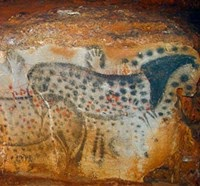 Pech-Merle Cave Paintings (c.25,000 BCE)The paintings of the cave Pech Merle, located in France in the town of Cabrerets (Lot), are dated approximately 25,000 BP years (Sandars235). The block on which this composition is located measures 3.60 × 1.65 meters. Two horses and six negative hands were represented with punctures inside or outside the horses' bodies. The analyzes of the pigments used concluded that manganese and barium oxides and charcoal were used. Negative hands are obtained using the stencil technique. The hand is laid flat and the pigment is spilled on the rock all around. To obtain a red color, iron oxide was used.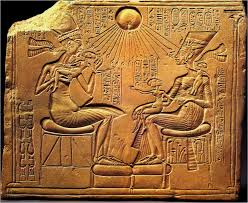 Akhenaten, Nefertiti, and Three DaughtersThis art piece is crafted on  lime stone and known as bas-relief carving and,  dated back in 18th dynasty,( c.1350 BCE). It is a prehistory piece in fact it is a  drawing. Akhenaten with his wife, children and priests every day at dawn greeted Aton with a hymn, the text of which was never repeated (Bukvic, Nenad, and John14). At the sound of Nefertiti's voice, everyone exulted, as many inscriptions claim, calling the queen "sweet-voiced. “There is less “cartoon” in the sculptural images, but they are also very strange (Braverman, Donald , and Philips556). Akhenaten is invariably depicted with a painfully narrow face, an ugly long chin and an effeminate body. Does this mean that the pharaoh really looked like this and wanted his appearance to be conveyed without embellishment? In the end, family marriages were common among his royal ancestors - which means that congenital deformities are quite likely. Husband wife and their three daughters are clearly seen in this piece. Aton, with his hands and rays, brought Ankh to Akhenaten and Nefertiti - the symbol of eternal life.Work citedBraverman, Irwin M., Donald B. Redford, and Philip A. Mackowiak. "Akhenaten and the strange physiques of Egypt's 18th dynasty." Annals of internal medicine 150.8 (2009): 556-560.Bukvic, Nenad, and John W. Elling. "Genetics in the art and art in genetics." Gene 555.1 (2015): 14-22.Sandars, Nancy K. Prehistoric art in Europe. Vol. 21. Yale University Press, 1995.235